Matière : MathématiqueEtablissement :Niveau : 3ACThéorème de PythagoreProfesseur :Année scolaire :            Exercice  :
1)  Construire un triangle ABC rectangle en A tel que  AB = 4 cm et AC = 5 cm. 2)  Calculer l’hypoténuse BC. Justifier:Exercice   est un triangle rectangle en .cm ; cm.Construire JHI.Calculer  et vérifier sur votre dessin.Exercice  Construire un triangle  tel que : cm ; cm ; cm.Prouver que  est un triangle rectangle ; préciser le sommet de l’angle droit.Exercice  Dans chacun des cas suivants, déterminer si le triangle  est rectangle. Si oui, préciser le sommet de l’angle droit.cm ; cm ; cm.cm ; cm ; cm.Exercice  est un carré tel que cm. Sur les côtés , ,  et , on a placé les points E, F, G et H tels que : 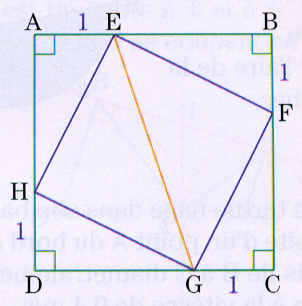 cm.Montrer que .Montrer que .En déduire que  est un carré ; calculer la longueur de ses diagonales.Exercice Les mesures suivantes correspondent aux longueurs des côtés d’un triangle. Ces triangles sont-ils rectangles ? Si oui, donner le sommet de l’angle droit.Exercice  est un triangle rectangle en  tel que : cm ; cm.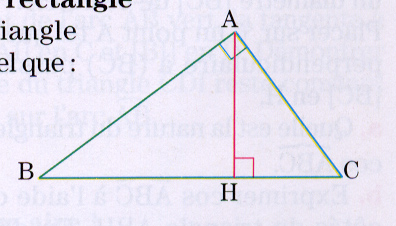 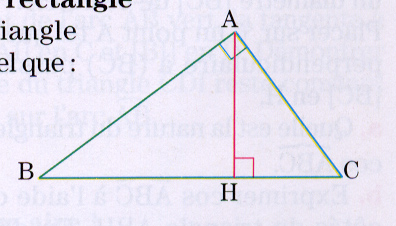 Calculer .Calculer l’aire du triangle  .En déduire Exercice Tracer un rectangle  tel que : cm et cm. Placer le point I du segment  et le point N du segment  tels que cm et cm.Le triangle  est-il rectangle ? Justifier.Exercice La figure ci-contre représente une boîte parallélépipédique telle que : cm ; cm ; cm.Représenter en vraie grandeur la face  et le quadrilatère . Quelle est la nature de ce quadrilatère ?Calculer , . Donner l’arrondi de  à cm.Quelle hauteur  faudrait-il donner à la boîte pour qu’une baguette de cm puisse y tenir ?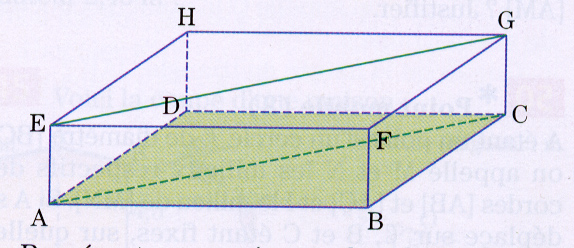 